КОММЕРЧЕСКОЕ ПРЕДЛОЖЕНИЕ от 26.08.2013г.Пакетные предложения по размещению рекламы на регулярных автобусных маршрутах в городе Алматы из расчета одного месяца размещения с учетом НДС.ПАКЕТ «БАЗОВЫЙ»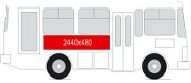 ПАКЕТ «БАЗОВЫЙ +»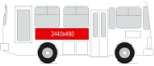 ПАКЕТ «БИЗНЕС»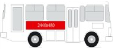 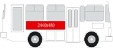 ПАКЕТ «БИЗНЕС ОПТ»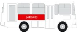 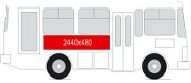 Расчет ежемесячной стоимости по пакетным предложениям с учетом скидки за длительность размещения рекламы, включая НДС.Возможны дополнительные индивидуальные скидки. 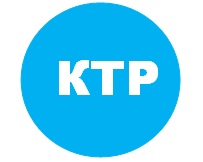 С уважением,КазТрансРекламаТел. +7 727 31-777-10info@kaztransreklama.kz